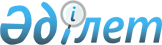 О признании утратившими силу некоторых решений Кокшетауского городского маслихатаРешение Кокшетауского городского маслихата Акмолинской области от 9 августа 2016 года № С-3/8      В соответствии со ст. 7 Закона Республики Казахстан от 23 января 2001 года "О местном государственном управлении и самоуправлении в Республики Казахстан", Законом Республики Казахстан от 6 апреля 2016 года "О правовых актах", Кокшетауский городской маслихат РЕШИЛ:

      1. Признать утратившими силу следующие решения Кокшетауского городского маслихата":

      1) Решение Кокшетауского городского маслихата от 20 марта 2014 года № С- 24/4 "Об утверждении Регламента Кокшетауского городского маслихата" (зарегистрировано в Реестре государственной регистрации нормативных правовых актов № 4138, опубликовано 22 мая 2014 года в газете "Көкшетау" и 22 мая 2014 года в газете "Степной маяк").

      2) Решение Кокшетауского городского маслихата от 09 октября 2014 года № С-30/3 "О внесении изменений в решение Кокшетауского городского маслихата от 20 марта 2014 года № С-24/4 "Об утверждении Регламента Кокшетауского городского маслихата" (зарегистрировано в Реестре государственной регистрации нормативных правовых актов № 4438, опубликовано 13 ноября 2014 года в газете "Көкшетау" и 13 ноября 2014 года в газете "Степной маяк").

      2. Настоящее решение вступает в силу и вводится в действие со дня подписания.


					© 2012. РГП на ПХВ «Институт законодательства и правовой информации Республики Казахстан» Министерства юстиции Республики Казахстан
				
      Председатель 3 очередной
сессии Кокшетауского городского
маслихата шестого созыва

Б.Бегалин

      Секретарь Кокшетауского
городского маслихата шестого
созыва

Б.Ғайса
